PHIẾU ÔN TẬP NGHỈ DỊCH COVID -19MÔN TOÁN 5  (TUẦN 23)Câu 1: Bạn Minh xếp các khối gỗ hình lập phương thành các hình sau. Viết tên các hình theo thứ tự có thể tích từ lớn đến bé.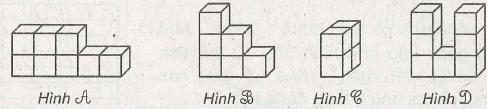     Thứ tự từ lớn đến bé là:…………………………………………………………..Câu 2: Viết số thích hợp vào chỗ chấm :a) 3dm3= …………. cm3     		  b) 2,5 m3 = ………………. cm3 ;  0,05 dm3 = ……..…cm3   	     0,02 m3 = …………………..… cm ;Câu 3: Viết các số đo sau dưới dạng số đo có đơn vị là đề-xi-mét khối:12cm3;       350cm3;        0,5 cm3;     99 m3;      2,5m3 ;   0,5m3..................................................................................................................................................................................................................................................................................................................................................................................................................Câu 4:Viết các số đo sau dưới dạng số đo có đơn vị là mét khối5cm3;		2306cm3;	  0,2cm3;	42dm3;	10,6dm3;	0,9dm3..................................................................................................................................................................................................................................................................................................................................................................................................................Câu 5: Một bể nước dạng hình hộp chữ nhật, đo trong lòng bể có chiều dài 2,5m, chiều rộng 1,4 m và chiều cao 1,5 m. Hỏi bể đó có thể chứa được bao nhiêu lít nước? (Biết 1dm3 = 1 lít)Bài giải..........................................................................................................................................................................................................................................................................................................................................................................................................................................................................................................................................................................................................................................................................................................................................................................................................................................................................................................................................................................Câu 6: Một thùng hàng dạng hình hộp chữ nhật có kích thước trong thùng là: chiều dài 80cm, chiều  rộng 50cm, chiều cao 70 cm. Hỏi chiếc thùng đó dựng được nhiều nhất bao nhiêu hộp quân cờ dạng hình lập phương cạnh 10cm? (Biết khe hở xếp hộp quân cờ không đáng kể)Bài giải............................................................................................................................................................................................................................................................................................................................................................................................................................................................................................................................................................................................................................................................................................................................................................................................................................................................................................................................................................................................................................................................................................................................................................................................................................................................................................................................................................................................ (HẾT)PHIẾU ÔN TẬP NGHỈ DỊCH COVID -19MÔN TIẾNG VIỆT 5 (TUẦN 23)I/  Đọc bài văn sau và thực hiện các yêu cầu nêu ở dưới:Phân xử tài tìnhXưa, có một vị quan án rất tài. Vụ án nào, ông cũng tìm ra manh mối và phân xử công bằng.     	Một hôm, có hai người đàn bà đến công đường. Một người mếu máo:   	  - Bẩm quan, con mang vải đi chợ, bà này hỏi mua, rồi cướp tấm vải, bảo là của mình.     	Người kia cũng rưng rưng nước mắt:   	  - Tấm vải là của con. Bà này lấy trộm.   	  Đòi người làm chứng nhưng không có, quan cho lính về nhà họ xem. Cả hai đều có khung cửi như nhau, cùng mang vải ra chợ bán hôm ấy. Ngẫm một lát, quan ôn tồn bảo:    	 - Hai người đều có lí nên ta xử thế này: tấm vải xé đôi, mỗi người một nửa.   	  Thừa lệnh, lính đo vải xé ngay. Một người đàn bà bật khóc. Lập tức, quan đưa cả tấm vải cho người này rồi thét trói người kia lại. Sau một hồi tra hỏi, kẻ kia phải cúi đầu nhận tội.    	  Lần khác, quan tới vãn cảnh một ngôi chùa. Sư cụ đón tiếp kính cẩn, rồi nhờ tìm hộ số tiền của nhà chùa bị mất.    	  Quan nói sư cụ biện lễ cúng Phật, rồi gọi hết sư vãi, kẻ ăn người ở trong chùa ra, giao cho mỗi người cầm một nắm thóc và bảo:    	 - Chùa ta mất tiền, chưa rõ thủ phạm. Mỗi người hãy cầm một nắm thóc đã ngâm nước rồi vừa chạy đàn, vừa niệm Phật. Đức Phật rất thiêng. Ai gian, Phật sẽ làm cho thóc trong tay kẻ đó nảy mầm. Như vậy, ngay gian sẽ rõ.     	 Mới vài vòng chạy, đã thấy một chú tiểu thỉnh thoảng hé bàn tay cầm thóc ra xem. Quan lập tức cho bắt chú tiểu vì chỉ kẻ có tật mới hay giật mình. Chú tiểu kia đành nhận tội.Theo NGUYỄN ĐỔNG CHIKhoanh tròn vào chữ cái trước đáp án đúng:Câu 2:  Hai người đàn bà đến công đường nhờ quan phân xử việc gì? Về việc bị mất cắp tấm vải, người mua hàng lấy trộm tấm vải của người bán.Về việc bị mất cắp tấm vải, người nọ tố người kia lấy trộm tấm vải của mình.Về việc bà mua hàng hỏi mua tấm vải rồi lấy trộm.Về việc người mua hàng tố bà bán hàng lấy trộm tấm vải của mình.Câu 2:  Trong vụ án tìm người lấy cắp tấm vải, quan xử người không khóc chính là người lấy cắp vì sao?        A.  Của cải do bàn tay mình làm ra thì mình mới tiếc, không nỡ phá hủy.B.  Quan cho rằng người khóc là người biết giá trị vật chất của miếng vải, khi bị xé đôi thì giá trị không còn nguyên vẹn nữa.     C.  Quan cho rằng người không khóc là người không có tình cảm, là người dễ ăn cắp của người khác.D.  Tất cả các ý trên
Câu 3: Trong màn xử kiện tìm người lấy trộm vải cho thấy viên quan là người như thế nào?Biết tận dụng thời cơ.Thông minh.Có tài lãnh đạo.Ngu ngốcCâu 4:  Khi đến vãn cảnh chùa, viên quan được sư cụ nhờ việc gì?Phân xử chuyện tranh cãi ở nhà chùa.Tìm hộ số tiền của nhà chùa đã bị mất.Phân xử chuyện chú tiểu trong chùa bị mất tiền.Phân xử chuyện gia nhân trong chùa bị oan.Câu 5:  Khi cho lính về nhà hai người đàn bà, họ phát hiện cả hai nhà đều có vật dụng gì?Bút lông.cái cày.Khung cửi.cối xay.Câu 6:  Đâu là lí lẽ giúp viên quan khi nhận ra người ăn cắp tiền của nhà chùa?Đức Phật rất thiêng. Ai gian, Phật sẽ làm cho thóc trong tay kẻ đó nảy mầm.Người ăn cắp là người trong chùa.Người trong chùa tin vào sự linh thiêng của Đức Phật.Chỉ kẻ có tật mới hay giật mình.Câu 7: Nêu ý nghĩa của bài tập đọc?……………………………………………………………………………………….………………………………………………………………………………………..……………………………………………………………………………………….II – Bài tập về Chính tả, Luyện từ và câu, Tập làm vănCâu 1:Gạch dưới các tên riêng trong mỗi đoạn thơ và viết lại cho đúng quy tắc viết hoaa)       Xôn xao Ghềnh ráng, Phương maiHát cùng Mũi én những bài ca vuiSóng chiều vỗ mạn thuyền trôiBóng Hàn mặc Tử vẫn ngồi làm thơ.(Theo Trương Quang Được)Viết lại các tên riêng:…………………………………………………..…………………………………………………………………………..…………b)         Ta đi giữa ban ngày  Trên đường cái ung dung ta bước   Đường ta rộng thênh thang tám thước   Đường Bắc sơn, Đình cả, Thái nguyên   Đường qua Tây bắc, đường lên điện biên   Đường cách mạng, dài theo kháng chiến.(Theo Tố Hữu)Viết lại các tên riêng:……………………………………………………………..…………………………………………………………………………………Câu 2. Điền từ ngữ thích hợp vào chỗ trống để hoàn chỉnh các câu ghép:a) Chẳng những Ngọc Mai học giỏi mà:……………………………….………………………………………………………………………………………………b) Ngày Tết Thiếu nhi, em không những được vui chơi thỏa thích mà …………….……………………………………………………………………………………….c) Hoa sen không chỉ đẹp mà …………………………………………………….….………………………………………………………………………………………d) Chú Hòa nổi bật trong những người thợ cùng tổ không chỉ vì dáng người cao lớn, rắn rỏi mà còn vì …………..…………………………………………………….……………………………………………………………………………………….Câu 3. Chữa lại câu sau cho đúng theo hai cách khác nhau: thay quan hệ từ, thay nội dung một vế câu. Ghi lại 2 câu em đã chữa:Chẳng những nó không thông minh mà nó còn chăm học.a)………………………………………………………………………………………………………………………………………………………………..b)……………………………………………………………………………..Câu 4. Điền vào chỗ trống để hoàn chỉnh chương trình đi thăm các chú công an giao thông:Chương trình đi thăm các chú công an giao thông ngày ………….(Lớp ……….)I/ Mục đích:       …………………………………………………………………………………        …………………………………………………………………………………        …………………………………………………………………………………       ………………………………………………………………………………….II/ Phân công chuẩn bị:   1. Chịu trách nhiệm liên hệ với đơn vị công an giao thông: ………..……………..…………………………………………………………………………………    2. Chuẩn bị nội dung buổi gặp mặt:- Bài phát biểu của lớp:………………………………………………………..- Tiết mục văn nghệ:+ ……………………………………………………………………………….+ ……………………………………………………………………………….+ ……………………………………………………………………………….+ ……………………………………………………………………………….    3. Chuẩn bị quà tặng của lớp:………………………………………………..    4. Điều khiển buổi gặp mặt:…………………………………………………    5. Địa điểm, thời gian tập trung:…………………………………………….III- Chương trình buổi gặp mặt giao lưu:1. Phát biểu chúc mừng và tặng hoa, tặng quà các chú công an:………….………………………………………………………………………………2. Chương trình văn nghệ:- Giới thiệu chương trình văn nghệ:……………………………………….- Biểu diễn:    + ……………………………………………………………………………….    + ……………………………………………………………………………….         + ……………………………………………………………………………….+ ……………………………………………………………………………….- Giao lưu giữa các bạn với các chú công an.      3. Phát biểu kết thúc buổi đi thăm các chú công an:…………………………(Hết)